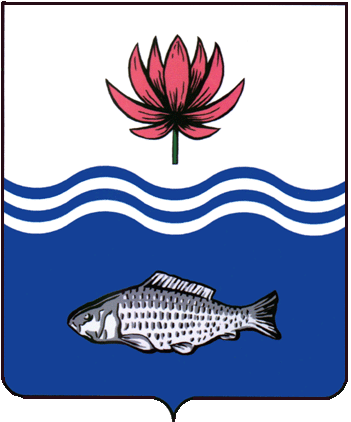 АДМИНИСТРАЦИЯ МО "ВОЛОДАРСКИЙ РАЙОН"АСТРАХАНСКОЙ ОБЛАСТИПОСТАНОВЛЕНИЕОб утверждении муниципальной программы«Управление муниципальным имуществом и земельными ресурсами муниципального образования«Володарский район» на 2021-2023 гг.» В соответствии с Федеральным законом «Об общих принципах организации местного самоуправления в Российской Федерации», статьей 179, 179.3 Бюджетного кодекса Российской Федерации, Уставом муниципального образования «Володарский район», Порядком разработки, утверждения, реализации и оценки эффективности муниципальных программ муниципального образования «Володарский район», утвержденным Постановлением администрации муниципального образования « Володарский район» от 13.04.2020 № 444, решением Совета МО «Володарский район» от 24.12.2020 г. № 60 «О бюджете МО «Володарский район» на 2021 год и плановый период 2022-2023 гг.», администрация МО «Володарский районПОСТАНОВЛЯЕТ:      	1.Утвердить муниципальную программу «Управление муниципальным имуществом и земельными ресурсами муниципального образования «Володарский район» на 2021-2023 гг.» (далее - Программа) (Приложение №1).      	2.Отделу земельных и имущественных отношений, жилищной политики администрации муниципального образования «Володарский район» принять к руководству и исполнению перечень мероприятий Программы.     	3.Финансово – экономическому управлению администрации МО «Володарский район» (Курьянов):3.1. Внести в реестр муниципальных программ программу «Управление муниципальным имуществом и земельными ресурсами муниципального образования «Володарский район» на 2021-2023 гг.» в счет ассигнований, предусмотренных в бюджете муниципального образования «Володарский район» по Программе.4. Разработчику Программы в целях текущего контроля за эффективным использованием бюджетных средств ведомства направлять в отдел экономического развития и инвестиционной политики финансово - экономического управления администрации МО «Володарский район» квартальный, годовой (итоговый) отчеты согласно  формам и срокам, установленным Постановлением администрации МО «Володарский район» от 13.04.2020 г. № 444 «Об утверждении Порядка разработки, утверждения, реализации и оценки эффективности муниципальных программ на территории муниципального образования «Володарский район».5.Сектору информационных технологий организационного отдела администрации МО «Володарский район» (Поддубнов) опубликовать Программу на официальном сайте администрации   МО «Володарский район».6.Главному редактору МАУ «Редакция газеты «Заря Каспия» (Шарова) опубликовать настоящее постановление в районной газете «Заря Каспия».7.Настоящее постановление распространяется на правоотношения, возникшие с 01 января 2021 года.7.1.Постановление администрации МО «Володарский район» от 30.12.2019 г. № 2220 «Об утверждении муниципальной программы «Управление муниципальным имуществом и земельными ресурсами муниципального образования «Володарский район» на 2020-2022 гг.» признать утратившим силу.8.Настоящее постановление вступает в силу с момента его официального опубликования.9.Контроль за исполнением настоящего постановления возложить на и.о. заместителя главы администрации МО «Володарский район» по оперативной работе Мухамбетова Р.Т.Глава администрации	                  		                    Х.Г.ИсмухановПриложение №1к постановлению администрацииМО «Володарский район»от 28.01.2021 г. № 110Муниципальная программа«Управление муниципальным имуществом и земельными ресурсами муниципального образования «Володарский район» на 2021-2023 гг.»1.Паспорт муниципальной программы «Управление муниципальным имуществом и земельными ресурсами муниципального образования «Володарский район» на 2021-2023 гг.»2. Общая характеристика проблемы и анализ причин возникновенияВ основе разработки муниципальной программы «Управление муниципальным имуществом и земельными ресурсами муниципального образования «Володарский район» на 2021-2023 гг.», положена необходимость в исполнении федеральных законов. Правовой основой муниципальной программы являются законодательные нормативные акты: Земельным кодекс Российской Федерации, Градостроительный кодекс Российской Федерации, Федеральный закон от 06.10.2003 года № 131-ФЗ «Об общих принципах организации местного самоуправления в Российской Федерации» (в ред. от 29.12.2017), Федеральный закон от 21.07.1997 года № 122-ФЗ «О государственной регистрации прав на недвижимое имущество и сделок  с ним», Федеральный закон от 13.07.2015 N 218-ФЗ «О государственной регистрации недвижимости», Федеральный закон от 08.05.2010 N 83-ФЗ «О внесении изменений в отдельные законодательные акты РФ в связи с совершенствованием правового положения государственных (муниципальных) учреждений», Федеральный закон  от 22 июля 2008 года N 159 «Об особенностях отчуждения недвижимого имущества, находящегося в государственной собственности субъектов Российской Федерации или в муниципальной собственности и арендуемого субъектами малого и среднего предпринимательства»,  № 135-ФЗ от 29.07.1998 года «Об оценочной деятельности в Российской Федерации», Приказ ФАС РФ от 10.02.2010г. № 67 «О порядке проведения конкурсов или аукционов на право заключения договоров аренды, договоров доверительного управления имуществом, иных договоров, предусматривающих переход прав владения и (или) пользования в отношении государственного или муниципального имущества, и перечне видов имущества, в отношении которого заключение указанных договоров может осуществляться путем проведения торгов в форме конкурса».Реестр муниципального имущества МО «Володарский район» - это муниципальная информационная система, представляющая собой организационно упорядоченную совокупность документов и информационных технологий, реализующих процессы учета объектной регистрации, воспроизводство и движение имущества, находящегося в собственности муниципального образования «Володарский район». Перечень объектов постоянно меняется, что объясняется продолжающейся приватизацией квартир, приемом или передачей объектов как жилого, так и нежилого фонда, отчуждением, списание и т.д. В целях организации учета имущества муниципального образования «Володарский район» необходимо дальнейшее совершенствование и обновление структуры программного обеспечения.Утверждение данной Программы необходимо для  реализации и исполнения Федеральных законов РФ, лежащих в основе разработки данной муниципальной программы. Программа разработана: - для приведения в соответствие муниципального имущества c  нормативно - правовой базой; - для возможности подготовки аукционной документации на объекты для сдачи в аренду, а так же приватизации, для эффективного использования муниципального имущества;- для возможности представления муниципального имущества для развития субъектов малого и среднего бизнеса; - для выявления объектов муниципального имущества администрации МО «Володарский район нуждающихся в техническом осмотре.Проведение государственной регистрации права собственности муниципального образования «Володарский район» на земельные участки для эксплуатации зданий, строений, сооружений, расположенных на территории района, осуществляется в соответствии с законодательством и нормативными актами органов местного самоуправления на основании ст. 19 Земельного кодекса Российской Федерации и Постановления Правительства РФ от 30.06.2006 N 404 «Об утверждении перечня документов, необходимых для государственной регистрации права собственности Российской Федерации, субъекта Российской Федерации или муниципального образования на земельный участок при разграничении государственной собственности на землю» и требует проведения кадастровых работ на такие земельные участки. Оформление документов землепользования и постановка земельных участков на государственный кадастровый учет для эксплуатации многоквартирных домов осуществляется в соответствии с Федеральным законом «О Фонде содействия реформированию жилищно-коммунального хозяйства» и ст. 16 Федерального закона «О введении в действие Жилищного кодекса Российской Федерации». Кроме того, при проведении работ по формированию земельных участков для эксплуатации многоквартирных домов, необходима подготовка технической документации на объекты недвижимости и земельные участки кадастровым инженером. Предоставление земельных участков посредством проведения торгов осуществляется в соответствии со ст. 39.11 Земельного кодекса Российской Федерации. Перед проведением торгов предоставление земельного участка для строительства без предварительного согласования места размещения объекта в соответствии со ст. ст. 39.11, 39.18 Земельного кодекса Российской Федерации, осуществляется только после проведения работ по формированию земельного участка - это проведение топографо-геодезической съемки, межевание, подготовка схемы расположения земельных участков на кадастровом плане и постановка на государственный кадастровый учет. Кроме того, в соответствии с Федеральным законом «Об оценочной деятельности в Российской Федерации» проведение оценки при продаже объектов, принадлежащих Российской Федерации, субъектам Российской Федерации или муниципальным образованиям является обязательным. При формировании земельных участков необходимы отчеты независимого оценщика по определению начальной цены, а также проведение инвентаризации и оформление актов обследования земельных участков, подготовка запросов о зарегистрированных правах, присвоении адреса и оформление заключения о рекомендуемой доле. Изъятие земельных участков осуществляется после проведения работ по формированию и проведению государственного кадастрового учета земельных участков для эксплуатации многоквартирных домов в соответствии с Земельным кодексом Российской Федерации. Кроме того, изъятию, в соответствии со ст. 32 Жилищного кодекса Российской Федерации, подлежат только те земельные участки, в отношении которых проведен государственный кадастровый учет. В соответствии с изменениями федерального законодательства, нормативными актами органов местного самоуправления по вопросам управления муниципальной собственностью, муниципальные квартиры, нежилые здания и помещения, а также движимое имущество подлежат передаче в казну муниципального образования «Володарский район» и требуют соответственно оформления правоустанавливающей и право подтверждающей документации.На период 2021 - 2023 гг. планируется формирование и постановка земельных участков на государственный кадастровый учет для строительства объектов муниципальной собственности для муниципальных нужд.Развитие земельных отношений невозможно без совершенствования системы мониторинга земель, основной задачей которого является обеспечение достоверной землеустроительной, правовой и оценочной документацией проводимых преобразований в области земельных отношений. Для соблюдения требований земельного и имущественного законодательств Российской Федерации на территории муниципального образования «Володарский район» проводится обследование земельных участков, находящихся в муниципальной собственности и земельных участков, государственная собственность на которые не разграничена, а также объектов недвижимости с целью получения сведений о фактическом их использовании. По выявленным фактам нарушения законодательства информация направляется в управление муниципального контроля для принятия мер по устранению выявленных правонарушений. Кроме того, работы по обследованию необходимы для дальнейшей работы по заключению договоров аренды и продажи земельных участков и объектов недвижимости. В период 2021 - 2023 годов будет продолжена работа по оформлению правоустанавливающей и правоподтверждающей документации на объекты казны. В связи с этим необходимы затраты на подготовку технической документации, технических паспортов, справок, заключений и иных документов.Будет продолжена работа по оформлению прав собственности на бесхозяйные объекты недвижимого имущества, расположенные на территории муниципального образования «Володарский район», требующая в соответствии со ст. 222 ГК РФ затрат на оформление правоустанавливающей и правоподтверждающей документации.Для выполнения всех поставленных задач по эффективному использованию земельных и имущественных ресурсов, проведению землеустроительных и кадастровых работ, стабильному и своевременному поступлению средств в доходную часть бюджета необходимо проведение работы по учету и оформлению документов на распоряжение имуществом казны.3.   Цели программыЦелью Программы является совершенствование системы учета муниципального имущества МО «Володарский район»;-функционирование системы управления и распоряжения муниципальной собственностью МО «Володарский район»;-повышение уровня  профессионализма  специалистов и совершенствование материально – технической  базы, получение информационных, консультационных и юридических услуг. обеспечение эффективного управления и распоряжения муниципальным имуществом и земельными участками;- обеспечение эффективного управления и распоряжения муниципальным имуществом и земельными участками;- улучшение технического состояния зданий администрации муниципального образования «Володарский район».Изготовление технической документации на объекты муниципальной собственности, включенные в Реестр и ранее не учтенные, исполняется правообладателем объектов для осуществления государственной регистрации права муниципальной собственности, на объекты муниципальной собственности, включенные в Реестр, но незарегистрированные в установленном порядке.4. Основные задачи программыЗадачи программы:-проведение кадастровых работ по образованию, преобразованию земельных участков;-оформление правоустанавливающих документов на объекты муниципального имущества администрации МО «Володарский район»;- проведение  независимой	 оценки муниципального имущества администрации МО «Володарский район» для оформления аукционной документации;-проведение работ по техническому заключению и техническому осмотру муниципального имущества администрации МО «Володарский район»;             -реализация  полномочий  МО «Володарский  район» по преимущественному праву покупки земель  сельскохозяйственного назначения, исполнение поручений администрации  и  Главы МО  по приобретению  имущества  в собственность МО «Володарский  район» и распоряжению муниципальным имуществом и земельными ресурсами; - изъятие земельных участков и объектов недвижимого имущества для муниципальных нужд;- эффективность использования муниципального недвижимого имущества.5. Перечень программных мероприятийПодготовка объектов муниципального имущества дает возможность не только систематизировать пакет документов для получения государственной регистрации на объект муниципального имущества администрации МО «Володарский район», но и выявить технические неполадки и недостатки муниципального имущества.	Техническая документация - коммерческие документы, которые нужны при поставках оборудования и технических потребительских товаров длительного пользования. К технической документации относятся:  технические и кадастровые паспорта на объекты недвижимости, а также на земельные участки, формуляры и описания изделий, инструкции по монтажу и эксплуатации, различные схемы, чертежи, технические заключения о пригодности  объектов движимого имущества к эксплуатации, независимая оценка объектов муниципального имущества, ведомости запасных частей, инструмента, приспособлений и прочее:1. Оформление земельных участков под объектами недвижимостиЗемельные участки, находящиеся под объектами недвижимости, которые являются муниципальной собственностью, нуждаются в дооформлении, так как не все объекты находящиеся в реестре муниципального имущества имеют свидетельство о праве собственности на земельные участки. Так же имеются объекты ранее не учтенные, приобретенные в муниципальную собственность ненадлежащим образом.Оформление технической документации на объекты недвижимости не возможно без правоустанавливающих документов на земельные участки под ними, включающими в себя такие виды работ:-кадастровые работы;-получение кадастрового паспорта земельного участка.2.Получение кадастровых и технических паспортов на объекты недвижимости. Оформление кадастровых и технических паспортов на объекты недвижимости после получения правоустанавливающих документов на земельные участки под ними.-для получения вышеуказанных документов необходимо представить свидетельства о праве собственности на земельные участки, кадастровые паспорта земельных участков;-разрешение на строительство объекта недвижимости;-акт ввода в эксплуатацию данного объекта недвижимости.3.Технические осмотры и технические заключения на объекты муниципального имущества администрации МО «Володарский район»:- для проведения данных работ над объектами муниципального имущества, правообладателю необходимо представить все правоустанавливающие документы в организации и фирмы имеющие лицензии и разрешения государственного образца для проведения данных работ.6. Независимая оценка муниципального имуществаСогласно ст. 8 Федерального закона № 135-ФЗ от 29.07.1998 года «Об оценочной деятельности в Российской Федерации», необходимо проводить независимую оценку муниципального имущества в целях его приватизации, передачи в доверительное управление либо передачи его в аренду.7. Контроль и отчетность при реализации программыВ  целях текущего контроля за эффективным использованием бюджетных средств, разработчику программы необходимо направлять в бюджетный отдел финансово - экономического управления администрации МО «Володарский район» квартальный, годовой (итоговый) отчеты согласно  формам и срокам, установленным Постановлением администрации МО «Володарский район» от 13.04.2020 г. № 444 «Об утверждении Порядка разработки, утверждения, реализации и оценки эффективности муниципальных программ на территории МО «Володарский район».Верно:от 28.01.2021 г.N 110Наименование муниципальной программы                 «Управление муниципальным имуществом и земельными ресурсами муниципального образования «Володарский район» на 2021-2023 гг.» «Управление муниципальным имуществом и земельными ресурсами муниципального образования «Володарский район» на 2021-2023 гг.» «Управление муниципальным имуществом и земельными ресурсами муниципального образования «Володарский район» на 2021-2023 гг.» «Управление муниципальным имуществом и земельными ресурсами муниципального образования «Володарский район» на 2021-2023 гг.» Цели муниципальной программы 1. Совершенствование системы учета муниципального имущества МО «Володарский район»-  функционирование системы управления и распоряжения муниципальной собственностью МО «Володарский район».2. Повышение уровня профессионализма специалистов и совершенствование материально – технической базы, получение информационных, консультационных и юридических услуг.3. Управление, распоряжение муниципальным имуществом и земельными участками.4. Эффективное управление, распоряжение, рациональное использование имущества и земельных участков в соответствии с законодательством РФ, а также в соответствии с имущественными интересами муниципального образования «Володарский район».1. Совершенствование системы учета муниципального имущества МО «Володарский район»-  функционирование системы управления и распоряжения муниципальной собственностью МО «Володарский район».2. Повышение уровня профессионализма специалистов и совершенствование материально – технической базы, получение информационных, консультационных и юридических услуг.3. Управление, распоряжение муниципальным имуществом и земельными участками.4. Эффективное управление, распоряжение, рациональное использование имущества и земельных участков в соответствии с законодательством РФ, а также в соответствии с имущественными интересами муниципального образования «Володарский район».1. Совершенствование системы учета муниципального имущества МО «Володарский район»-  функционирование системы управления и распоряжения муниципальной собственностью МО «Володарский район».2. Повышение уровня профессионализма специалистов и совершенствование материально – технической базы, получение информационных, консультационных и юридических услуг.3. Управление, распоряжение муниципальным имуществом и земельными участками.4. Эффективное управление, распоряжение, рациональное использование имущества и земельных участков в соответствии с законодательством РФ, а также в соответствии с имущественными интересами муниципального образования «Володарский район».1. Совершенствование системы учета муниципального имущества МО «Володарский район»-  функционирование системы управления и распоряжения муниципальной собственностью МО «Володарский район».2. Повышение уровня профессионализма специалистов и совершенствование материально – технической базы, получение информационных, консультационных и юридических услуг.3. Управление, распоряжение муниципальным имуществом и земельными участками.4. Эффективное управление, распоряжение, рациональное использование имущества и земельных участков в соответствии с законодательством РФ, а также в соответствии с имущественными интересами муниципального образования «Володарский район».Задачи муниципальной программы 1. Обеспечение эффективного управления и распоряжения муниципальным имуществом и земельными участками.2. Улучшение технического состояния зданий администрации муниципального образования «Володарский район».1. Обеспечение эффективного управления и распоряжения муниципальным имуществом и земельными участками.2. Улучшение технического состояния зданий администрации муниципального образования «Володарский район».1. Обеспечение эффективного управления и распоряжения муниципальным имуществом и земельными участками.2. Улучшение технического состояния зданий администрации муниципального образования «Володарский район».1. Обеспечение эффективного управления и распоряжения муниципальным имуществом и земельными участками.2. Улучшение технического состояния зданий администрации муниципального образования «Володарский район».Целевые показатели (индикаторы) программы- оформление правоустанавливающих документов на объекты муниципального имущества администрации МО «Володарский район»;- проведение кадастровых работ по образованию, преобразованию земельных участков;-  проведение  независимой	 оценки муниципального имущества администрации МО «Володарский район» для оформления аукционной документации;- проведение работ по техническому заключению и техническому осмотру муниципального имущества администрации МО «Володарский район»- реализация  полномочий  МО «Володарский  район» по исполнению поручений администрации  и  Главы МО  по приобретению  имущества  в собственность МО «Володарский район» и распоряжению муниципальным имуществом и земельными ресурсами;- изъятие земельных участков и объектов недвижимого имущества для муниципальных нужд;- эффективность использования муниципального недвижимого имущества.- оформление правоустанавливающих документов на объекты муниципального имущества администрации МО «Володарский район»;- проведение кадастровых работ по образованию, преобразованию земельных участков;-  проведение  независимой	 оценки муниципального имущества администрации МО «Володарский район» для оформления аукционной документации;- проведение работ по техническому заключению и техническому осмотру муниципального имущества администрации МО «Володарский район»- реализация  полномочий  МО «Володарский  район» по исполнению поручений администрации  и  Главы МО  по приобретению  имущества  в собственность МО «Володарский район» и распоряжению муниципальным имуществом и земельными ресурсами;- изъятие земельных участков и объектов недвижимого имущества для муниципальных нужд;- эффективность использования муниципального недвижимого имущества.- оформление правоустанавливающих документов на объекты муниципального имущества администрации МО «Володарский район»;- проведение кадастровых работ по образованию, преобразованию земельных участков;-  проведение  независимой	 оценки муниципального имущества администрации МО «Володарский район» для оформления аукционной документации;- проведение работ по техническому заключению и техническому осмотру муниципального имущества администрации МО «Володарский район»- реализация  полномочий  МО «Володарский  район» по исполнению поручений администрации  и  Главы МО  по приобретению  имущества  в собственность МО «Володарский район» и распоряжению муниципальным имуществом и земельными ресурсами;- изъятие земельных участков и объектов недвижимого имущества для муниципальных нужд;- эффективность использования муниципального недвижимого имущества.- оформление правоустанавливающих документов на объекты муниципального имущества администрации МО «Володарский район»;- проведение кадастровых работ по образованию, преобразованию земельных участков;-  проведение  независимой	 оценки муниципального имущества администрации МО «Володарский район» для оформления аукционной документации;- проведение работ по техническому заключению и техническому осмотру муниципального имущества администрации МО «Володарский район»- реализация  полномочий  МО «Володарский  район» по исполнению поручений администрации  и  Главы МО  по приобретению  имущества  в собственность МО «Володарский район» и распоряжению муниципальным имуществом и земельными ресурсами;- изъятие земельных участков и объектов недвижимого имущества для муниципальных нужд;- эффективность использования муниципального недвижимого имущества.Муниципальный заказчик муниципальной программыАдминистрация МО «Володарский район»Администрация МО «Володарский район»Администрация МО «Володарский район»Администрация МО «Володарский район»Координатор муниципальной программыЗаместитель главы администрации МО «Володарский район» по оперативной работеЗаместитель главы администрации МО «Володарский район» по оперативной работеЗаместитель главы администрации МО «Володарский район» по оперативной работеЗаместитель главы администрации МО «Володарский район» по оперативной работеСроки реализации муниципальной программы2021-2023 гг.2021-2023 гг.2021-2023 гг.2021-2023 гг.Перечень подпрограмм ----Источники финансирования    
муниципальной программы,  
в том числе по годам: Расходы (тыс. рублей) Расходы (тыс. рублей) Расходы (тыс. рублей) Расходы (тыс. рублей) Источники финансирования    
муниципальной программы,  
в том числе по годам: Всего2021 год2022 год2023 годСредства районного бюджета 8 880,003 360,002 760,002 760,00Средства бюджета Астраханской области0000Другие источники0000Планируемые результаты реализации муниципальной программы 0000Перечень мероприятий программы «Управление муниципальным имуществом и земельными ресурсами муниципального образования «Володарский район» на 2021-2023 гг.»Перечень мероприятий программы «Управление муниципальным имуществом и земельными ресурсами муниципального образования «Володарский район» на 2021-2023 гг.»Перечень мероприятий программы «Управление муниципальным имуществом и земельными ресурсами муниципального образования «Володарский район» на 2021-2023 гг.»Перечень мероприятий программы «Управление муниципальным имуществом и земельными ресурсами муниципального образования «Володарский район» на 2021-2023 гг.»Перечень мероприятий программы «Управление муниципальным имуществом и земельными ресурсами муниципального образования «Володарский район» на 2021-2023 гг.»Перечень мероприятий программы «Управление муниципальным имуществом и земельными ресурсами муниципального образования «Володарский район» на 2021-2023 гг.»Перечень мероприятий программы «Управление муниципальным имуществом и земельными ресурсами муниципального образования «Володарский район» на 2021-2023 гг.»Перечень мероприятий программы «Управление муниципальным имуществом и земельными ресурсами муниципального образования «Володарский район» на 2021-2023 гг.»Перечень мероприятий программы «Управление муниципальным имуществом и земельными ресурсами муниципального образования «Володарский район» на 2021-2023 гг.»Перечень мероприятий программы «Управление муниципальным имуществом и земельными ресурсами муниципального образования «Володарский район» на 2021-2023 гг.»Перечень мероприятий программы «Управление муниципальным имуществом и земельными ресурсами муниципального образования «Володарский район» на 2021-2023 гг.»Перечень мероприятий программы «Управление муниципальным имуществом и земельными ресурсами муниципального образования «Володарский район» на 2021-2023 гг.»Перечень мероприятий программы «Управление муниципальным имуществом и земельными ресурсами муниципального образования «Володарский район» на 2021-2023 гг.»Перечень мероприятий программы «Управление муниципальным имуществом и земельными ресурсами муниципального образования «Володарский район» на 2021-2023 гг.»Перечень мероприятий программы «Управление муниципальным имуществом и земельными ресурсами муниципального образования «Володарский район» на 2021-2023 гг.»Перечень мероприятий программы «Управление муниципальным имуществом и земельными ресурсами муниципального образования «Володарский район» на 2021-2023 гг.»Перечень мероприятий программы «Управление муниципальным имуществом и земельными ресурсами муниципального образования «Володарский район» на 2021-2023 гг.»Перечень мероприятий программы «Управление муниципальным имуществом и земельными ресурсами муниципального образования «Володарский район» на 2021-2023 гг.»Перечень мероприятий программы «Управление муниципальным имуществом и земельными ресурсами муниципального образования «Володарский район» на 2021-2023 гг.»Перечень мероприятий программы «Управление муниципальным имуществом и земельными ресурсами муниципального образования «Володарский район» на 2021-2023 гг.»Перечень мероприятий программы «Управление муниципальным имуществом и земельными ресурсами муниципального образования «Володарский район» на 2021-2023 гг.»Перечень мероприятий программы «Управление муниципальным имуществом и земельными ресурсами муниципального образования «Володарский район» на 2021-2023 гг.»Перечень мероприятий программы «Управление муниципальным имуществом и земельными ресурсами муниципального образования «Володарский район» на 2021-2023 гг.»Перечень мероприятий программы «Управление муниципальным имуществом и земельными ресурсами муниципального образования «Володарский район» на 2021-2023 гг.»№ п/пНаименование мероприятияИсточник финансированияИсточник финансированияСрок исполненияСрок исполненияОбъем финансирования, тыс. руб.Объем финансирования, тыс. руб.Объем финансирования, тыс. руб.Объем финансирования, тыс. руб.Объем финансирования, тыс. руб.Объем финансирования, тыс. руб.Объем финансирования, тыс. руб.Объем финансирования, тыс. руб.Объем финансирования, тыс. руб.Объем финансирования, тыс. руб.Объем финансирования, тыс. руб.Объем финансирования, тыс. руб.Объем финансирования, тыс. руб.Объем финансирования, тыс. руб.Ответственный исполнитель мероприятияОтветственный исполнитель мероприятияПланируемые результаты реализации мероприятияПланируемые результаты реализации мероприятия№ п/пНаименование мероприятияИсточник финансированияИсточник финансированияСрок исполненияСрок исполненияВсего:Всего:2021 год2021 год2021 год2021 год2021 год2021 год2021 год2021 год2022 год2022 год2023 год2023 годОтветственный исполнитель мероприятияОтветственный исполнитель мероприятияПланируемые результаты реализации мероприятияПланируемые результаты реализации мероприятия№ п/пНаименование мероприятияИсточник финансированияИсточник финансированияСрок исполненияСрок исполненияВсего:Всего:Квартал 2021 г.Квартал 2021 г.Квартал 2021 г.Квартал 2021 г.Квартал 2021 г.Квартал 2021 г.Квартал 2021 г.Квартал 2021 г.2022 год2022 год2023 год2023 годОтветственный исполнитель мероприятияОтветственный исполнитель мероприятияПланируемые результаты реализации мероприятияПланируемые результаты реализации мероприятия№ п/пНаименование мероприятияИсточник финансированияИсточник финансированияСрок исполненияСрок исполненияВсего:Всего:IIIIIIIIIIIIIVIV2022 год2022 год2023 год2023 годОтветственный исполнитель мероприятияОтветственный исполнитель мероприятияПланируемые результаты реализации мероприятияПланируемые результаты реализации мероприятия1Техническая инвентаризацияВсего:                                                      в том числе:Всего:                                                      в том числе:2021-2023 гг.2021-2023 гг.300300100100100100100100100100100100100100Отдел земельных и имущественных отношений, жилищной политики АМО "Володарский район"Отдел земельных и имущественных отношений, жилищной политики АМО "Володарский район"Оформление правоустанавливающих документов на объекты муниципального имущества администрации МО «Володарский район»Оформление правоустанавливающих документов на объекты муниципального имущества администрации МО «Володарский район»1Техническая инвентаризацияБюджет МО "Володарский район"Бюджет МО "Володарский район"2021-2023 гг.2021-2023 гг.3003002525252525252525100100100100Отдел земельных и имущественных отношений, жилищной политики АМО "Володарский район"Отдел земельных и имущественных отношений, жилищной политики АМО "Володарский район"Оформление правоустанавливающих документов на объекты муниципального имущества администрации МО «Володарский район»Оформление правоустанавливающих документов на объекты муниципального имущества администрации МО «Володарский район»1Техническая инвентаризацияБюджет Астраханской областиБюджет Астраханской области2021-2023 гг.2021-2023 гг.00000000000000Отдел земельных и имущественных отношений, жилищной политики АМО "Володарский район"Отдел земельных и имущественных отношений, жилищной политики АМО "Володарский район"Оформление правоустанавливающих документов на объекты муниципального имущества администрации МО «Володарский район»Оформление правоустанавливающих документов на объекты муниципального имущества администрации МО «Володарский район»1Техническая инвентаризацияДругие источникиДругие источники2021-2023 гг.2021-2023 гг.00000000000000Отдел земельных и имущественных отношений, жилищной политики АМО "Володарский район"Отдел земельных и имущественных отношений, жилищной политики АМО "Володарский район"Оформление правоустанавливающих документов на объекты муниципального имущества администрации МО «Володарский район»Оформление правоустанавливающих документов на объекты муниципального имущества администрации МО «Володарский район»2Проведение кадастровых работВсего:                                                      в том числе:Всего:                                                      в том числе:2021-2023 гг.2021-2023 гг.18001800600600600600600600600600600600600600Отдел земельных и имущественных отношений, жилищной политики АМО "Володарский район"Отдел земельных и имущественных отношений, жилищной политики АМО "Володарский район"Сбор и систематизация в документальном виде всех сведений об объекте недвижимости МО "Володарский район" или о его частях с последующей передачей всех материалов в орган, осуществляющий кадастровый учетСбор и систематизация в документальном виде всех сведений об объекте недвижимости МО "Володарский район" или о его частях с последующей передачей всех материалов в орган, осуществляющий кадастровый учет2Проведение кадастровых работБюджет МО "Володарский район"Бюджет МО "Володарский район"2021-2023 гг.2021-2023 гг.18001800150150150150150150150150600600600600Отдел земельных и имущественных отношений, жилищной политики АМО "Володарский район"Отдел земельных и имущественных отношений, жилищной политики АМО "Володарский район"Сбор и систематизация в документальном виде всех сведений об объекте недвижимости МО "Володарский район" или о его частях с последующей передачей всех материалов в орган, осуществляющий кадастровый учетСбор и систематизация в документальном виде всех сведений об объекте недвижимости МО "Володарский район" или о его частях с последующей передачей всех материалов в орган, осуществляющий кадастровый учет2Проведение кадастровых работБюджет Астраханской областиБюджет Астраханской области2021-2023 гг.2021-2023 гг.00000000000000Отдел земельных и имущественных отношений, жилищной политики АМО "Володарский район"Отдел земельных и имущественных отношений, жилищной политики АМО "Володарский район"Сбор и систематизация в документальном виде всех сведений об объекте недвижимости МО "Володарский район" или о его частях с последующей передачей всех материалов в орган, осуществляющий кадастровый учетСбор и систематизация в документальном виде всех сведений об объекте недвижимости МО "Володарский район" или о его частях с последующей передачей всех материалов в орган, осуществляющий кадастровый учет2Проведение кадастровых работДругие источникиДругие источники2021-2023 гг.2021-2023 гг.00000000000000Отдел земельных и имущественных отношений, жилищной политики АМО "Володарский район"Отдел земельных и имущественных отношений, жилищной политики АМО "Володарский район"Сбор и систематизация в документальном виде всех сведений об объекте недвижимости МО "Володарский район" или о его частях с последующей передачей всех материалов в орган, осуществляющий кадастровый учетСбор и систематизация в документальном виде всех сведений об объекте недвижимости МО "Володарский район" или о его частях с последующей передачей всех материалов в орган, осуществляющий кадастровый учет3Формирование фонда капитального ремонта и  организация  проведения капитального ремонта МО «Володарский район»Всего:                                                      в том числе:Всего:                                                      в том числе:2021-2023 гг.2021-2023 гг.180180606060606060606060606060Отдел земельных и имущественных отношений, жилищной политики АМО "Володарский район"Отдел земельных и имущественных отношений, жилищной политики АМО "Володарский район"3Формирование фонда капитального ремонта и  организация  проведения капитального ремонта МО «Володарский район»Бюджет МО "Володарский район"Бюджет МО "Володарский район"2021-2023 гг.2021-2023 гг.180180151515151515151560606060Отдел земельных и имущественных отношений, жилищной политики АМО "Володарский район"Отдел земельных и имущественных отношений, жилищной политики АМО "Володарский район"3Формирование фонда капитального ремонта и  организация  проведения капитального ремонта МО «Володарский район»Бюджет Астраханской областиБюджет Астраханской области2021-2023 гг.2021-2023 гг.00000000000000Отдел земельных и имущественных отношений, жилищной политики АМО "Володарский район"Отдел земельных и имущественных отношений, жилищной политики АМО "Володарский район"3Формирование фонда капитального ремонта и  организация  проведения капитального ремонта МО «Володарский район»Другие источникиДругие источники2021-2023 гг.2021-2023 гг.00000000000000Отдел земельных и имущественных отношений, жилищной политики АМО "Володарский район"Отдел земельных и имущественных отношений, жилищной политики АМО "Володарский район"4Изготовление  ПСД на обваловку  территории Всего:                                                      в том числе:Всего:                                                      в том числе:2021-2023 гг.2021-2023 гг.14151415215215215215215215215215600600600600Отдел земельных и имущественных отношений, жилищной политики АМО "Володарский район"Отдел земельных и имущественных отношений, жилищной политики АМО "Володарский район"4Изготовление  ПСД на обваловку  территории Бюджет МО "Володарский район"Бюджет МО "Володарский район"2021-2023 гг.2021-2023 гг.1703,751703,7553,7553,7553,75150150150150150600600600600Отдел земельных и имущественных отношений, жилищной политики АМО "Володарский район"Отдел земельных и имущественных отношений, жилищной политики АМО "Володарский район"4Изготовление  ПСД на обваловку  территории Бюджет Астраханской областиБюджет Астраханской области2021-2023 гг.2021-2023 гг.00000000000000Отдел земельных и имущественных отношений, жилищной политики АМО "Володарский район"Отдел земельных и имущественных отношений, жилищной политики АМО "Володарский район"4Изготовление  ПСД на обваловку  территории Другие источникиДругие источники2021-2023 гг.2021-2023 гг.00000000000000Отдел земельных и имущественных отношений, жилищной политики АМО "Володарский район"Отдел земельных и имущественных отношений, жилищной политики АМО "Володарский район"5Приобретение, ремонт жилых помещений (в том числе в рамках исполнений решений суда) выкуп земельных участков и расположенных на них объектов недвижимых имуществ для муниципальных нужд МО «Володарский район»Всего:                                                      в том числе:Всего:                                                      в том числе:2021-2023 гг.2021-2023 гг.3785378519851985198519851985198519851985900900900900Отдел земельных и имущественных отношений, жилищной политики АМО "Володарский район"Отдел земельных и имущественных отношений, жилищной политики АМО "Володарский район"5Приобретение, ремонт жилых помещений (в том числе в рамках исполнений решений суда) выкуп земельных участков и расположенных на них объектов недвижимых имуществ для муниципальных нужд МО «Володарский район»Бюджет МО "Володарский район"Бюджет МО "Володарский район"2021-2023 гг.2021-2023 гг.3785378519851985198500000900900900900Отдел земельных и имущественных отношений, жилищной политики АМО "Володарский район"Отдел земельных и имущественных отношений, жилищной политики АМО "Володарский район"5Приобретение, ремонт жилых помещений (в том числе в рамках исполнений решений суда) выкуп земельных участков и расположенных на них объектов недвижимых имуществ для муниципальных нужд МО «Володарский район»Бюджет Астраханской областиБюджет Астраханской области2021-2023 гг.2021-2023 гг.00000000000000Отдел земельных и имущественных отношений, жилищной политики АМО "Володарский район"Отдел земельных и имущественных отношений, жилищной политики АМО "Володарский район"5Приобретение, ремонт жилых помещений (в том числе в рамках исполнений решений суда) выкуп земельных участков и расположенных на них объектов недвижимых имуществ для муниципальных нужд МО «Володарский район»Другие источникиДругие источники2021-2023 гг.2021-2023 гг.00000000000000Отдел земельных и имущественных отношений, жилищной политики АМО "Володарский район"Отдел земельных и имущественных отношений, жилищной политики АМО "Володарский район"6Проведению технической экспертизы объектов недвижимостиВсего:                                                      в том числе:Всего:                                                      в том числе:2021-2023 гг.2021-2023 гг.20020000000000100100100100Отдел земельных и имущественных отношений, жилищной политики АМО "Володарский район"Отдел земельных и имущественных отношений, жилищной политики АМО "Володарский район"6Проведению технической экспертизы объектов недвижимостиБюджет МО "Володарский район"Бюджет МО "Володарский район"2021-2023 гг.2021-2023 гг.3003002525252525252525100100100100Отдел земельных и имущественных отношений, жилищной политики АМО "Володарский район"Отдел земельных и имущественных отношений, жилищной политики АМО "Володарский район"6Проведению технической экспертизы объектов недвижимостиБюджет Астраханской областиБюджет Астраханской области2021-2023 гг.2021-2023 гг.00000000000000Отдел земельных и имущественных отношений, жилищной политики АМО "Володарский район"Отдел земельных и имущественных отношений, жилищной политики АМО "Володарский район"6Проведению технической экспертизы объектов недвижимостиДругие источникиДругие источники2021-2023 гг.2021-2023 гг.00000000000000Отдел земельных и имущественных отношений, жилищной политики АМО "Володарский район"Отдел земельных и имущественных отношений, жилищной политики АМО "Володарский район"7Техническое заключение несущих строительных конструкций  многоквартирных домовВсего:                                                      в том числе:Всего:                                                      в том числе:2021-2023 гг.2021-2023 гг.300300100100100100100100100100100100100100Отдел земельных и имущественных отношений, жилищной политики АМО "Володарский район"Отдел земельных и имущественных отношений, жилищной политики АМО "Володарский район"7Техническое заключение несущих строительных конструкций  многоквартирных домовБюджет МО "Володарский район"Бюджет МО "Володарский район"2021-2023 гг.2021-2023 гг.3003002525252525252525100100100100Отдел земельных и имущественных отношений, жилищной политики АМО "Володарский район"Отдел земельных и имущественных отношений, жилищной политики АМО "Володарский район"7Техническое заключение несущих строительных конструкций  многоквартирных домовБюджет Астраханской областиБюджет Астраханской области2021-2023 гг.2021-2023 гг.00000000000000Отдел земельных и имущественных отношений, жилищной политики АМО "Володарский район"Отдел земельных и имущественных отношений, жилищной политики АМО "Володарский район"7Техническое заключение несущих строительных конструкций  многоквартирных домовДругие источникиДругие источники2021-2023 гг.2021-2023 гг.00000000000000Отдел земельных и имущественных отношений, жилищной политики АМО "Володарский район"Отдел земельных и имущественных отношений, жилищной политики АМО "Володарский район"8Проведение оценки движимого и недвижимого имущества Всего:                                                      в том числе:Всего:                                                      в том числе:2020-2022 гг.2020-2022 гг.900900300300300300300300300300300300300300Отдел земельных и имущественных отношений, жилищной политики АМО "Володарский район"Отдел земельных и имущественных отношений, жилищной политики АМО "Володарский район"8Проведение оценки движимого и недвижимого имущества Бюджет МО "Володарский район"Бюджет МО "Володарский район"2020-2022 гг.2020-2022 гг.30030075757575757575750000Отдел земельных и имущественных отношений, жилищной политики АМО "Володарский район"Отдел земельных и имущественных отношений, жилищной политики АМО "Володарский район"8Проведение оценки движимого и недвижимого имущества Бюджет Астраханской областиБюджет Астраханской области2020-2022 гг.2020-2022 гг.00000000000000Отдел земельных и имущественных отношений, жилищной политики АМО "Володарский район"Отдел земельных и имущественных отношений, жилищной политики АМО "Володарский район"8Проведение оценки движимого и недвижимого имущества Другие источникиДругие источники2020-2022 гг.2020-2022 гг.00000000000000Отдел земельных и имущественных отношений, жилищной политики АМО "Володарский район"Отдел земельных и имущественных отношений, жилищной политики АМО "Володарский район"Всего88808880336033603360000002760276027602760